Програма «7 В НАЙБІЛЬШІЙ НЕБЕЗПЕЦІ» 2022   Скульптурні композиції Бучацької ратуші в Україні увійшли до переліку12 об’єктів культурної спадщини Європи, яким загрожує зникнення  Гаага / Люксембург, 14 грудня 2021 Europa Nostra – європейський голос громадянського суспільства, що сприяє збереженню культурної та природної спадщини – та Інститут Європейського інвестиційного банку щойно оголосили перелік 12 об’єктів культурної спадщини Європи, яким загрожує зникнення, у рамках Програми «7 в найбільшій небезпеці» 2022 (7 Most Endangered Programme 2022).До переліку 12 пам’яток та об’єктів культурної спадщини Європи, які знаходяться в небезпеці, на 2022 рік увійшли:Скульптурні композиції Бучацької ратуші, УКРАЇНА Міст Зогу, АЛБАНІЯ Монастир Реколье, Нивель, БЕЛЬГІЯСело Доель і культурний ландшафт, БЕЛЬГІЯМісто-сад Ла Бьютт Руж , біля Парижа, ФРАНЦІЯІсторичний центр міста Штольберг, НІМЕЧЧИНАВанни Нептуна, Купальні Геркулеса, РУМУНИЯПалац Орлеан-Бурбон, біля Кадіса, ІСПАНІЯСинагога в Іхарі / Церква св. Антонія, Іхар, ІСПАНІЯПромислова зона Льовхольмена, Стокгольм, ШВЕЦІЯФорт Кревекер, Ден Бош, НІДЕРЛАНДИПалац князів Санґушків, УКРАЇНАВідбір здійснювали враховуючи значення кожного об’єкта для культурної спадщини, його культурну цінність, а також загрози, які існують для нього на даний момент. Рівень залучення місцевих громад та прагнення зацікавлених сторін, як державних, так і приватних, врятувати та зберегти ці об’єкти розглядалися як важливі додаткові переваги. Ще одним критерієм відбору був потенціал цих об’єктів як каталізатора сталого розвитку та як інструмента, що сприяє миру та діалогу на місцях та в межах більш широких регіонів.12 об’єктів спадщини, що перебувають під загрозою зникнення, були відібрані міжнародною Консультативною групою, до складу якої входять експерти з історії, археології, архітектури, консервації, аналізу проектів та фінансів. Номінації до Програми «7 в найбільшій небезпеці» 2022 були подані організаціями-членами, асоційованими організаціями та окремими членами Europa Nostra з усієї Європи, а також членами Альянсу європейської спадщини.Скульптурні композиції Бучацької ратуші, УкраїнаБучацька ратуша, збудована у 1750 році у невеличкому містечку на заході України, є пам’яткою доби пізнього бароко. Будівля відома своєю архітектурою, а також вражаючими кам’яними скульптурними композиціями на її фасаді. Ратушу спроектував німецький архітектор Бернард Меретин, а оздобив скульптор, представник пізнього бароко і рококо, Йоганн Георг Пінзель, який жив і творив у Східній Галичині (сучасна Україна).Гармонійно розташувавшись посеред ринкової площі в центрі міста, Бучацька ратуша прикрашена витонченими кам’яними скульптурними композиціями, тематика яких взята з античної міфології та біблійних сюжетів. Фронтон будівлі має чудове різьблення з каменю – геральдичну композицію з гербом фундатора ратуші Миколи Василя Потоцького. Незважаючи на те, що скульптури є зразком оригінальності та виняткової майстерності, вони перебувають у поганому стані.Деякі скульптури було втрачено назавжди, інші зазнали ушкоджень під час пожежі 1865 року та в результаті навмисних пошкоджень під час Першої світової війни. Скульптури, які збереглися дотепер, руйнуються під впливом погодних умов та через невідповідні попередні реставраційні роботи. На сьогоднішній день жодна з чотирнадцяти скульптурних композицій ратуші не збереглася повністю - є лише фрагменти дев'яти статуй.Будівля Бучацької ратуші наразі перебуває на черговій архітектурній реставрації, але скульптурні композиції та частини пошкоджених статуй потребують консервації та реставрації за сучасними реставраційними методами.Консультативна група Програми «7 в найбільшій небезпеці» зазначила: «Повторне відкриття творчості Пінзеля та її художнього значення після тривалого забуття може бути символом інтеграції східноєвропейського скульптурного мистецтва з його західноєвропейськими аналогами. Крім того, співпраця Меретина та Пінзеля стала предтечею створення справжнього витвору мистецтва «Gesamtkunstwerk» – художнього твору, що поєднує різні художні дисципліни в одне гармонійне ціле – у даному випадку поєднуючи оригінальний та інноваційний архітектурний дизайн та тематичну скульптурну декоративну композицію».Консультативна група заявила: «Рекомендовано проводити роботи з консервації та реставрації скульптур паралельно з поточною реставрацією Бучацької ратуші».Подання номінації «Скульптурні композиції Бучацької ратуші» до Програми «7 в найбільшій небезпеці» 2022 було здійснено Бучацькою міською радою.Виконавчий Президент Europa Nostra, професор д-р Герман Парцінгер, заявив: «Обрані нами об’єкти - це нагадування про те, що наша спільна спадщина є крихкою та вразливою. Публікуючи перелік номінантів, Europa Nostra висловлює свою солідарність і підтримку місцевим громадам та організаціям громадянського суспільства по всій Європі, які прагнуть зберегти такі об’єкти. Вони можуть розраховувати на нас і мережу наших членів та партнерів, щоб спільно виступити і діяти на захист цих 12 об’єктів культурної спадщини, які знаходяться у групі ризику. Дані об’єкти - це наша спільна історія і вони є каталізаторами сталого розвитку, соціальної згуртованості та міжкультурного діалогу».Керівник Інституту Європейського інвестиційного банку Франсіско де Паула Коельо сказав: «Культурна спадщина є ключовим ресурсом для самоідентифікації, привабливості та економічного зростання Європи. Зараз мова йде далеко не просто про каміння та рештки з минулого; сьогодні вона сприяє самобутності Європи на всіх рівнях – міста чи села, регіону чи цілої країни. Ось чому Інститут ЄІБ надзвичайно пишається тим, що підтримує Програму «7 в найбільшій небезпеці», яку здійснює разом із Europa Nostra з метою збереження та популяризації європейської культурної спадщини починаючи з 2013 року».Остаточний перелік 7 об’єктів європейської культурної спадщини, яким загрожує зникнення, буде оприлюднено навесні 2022 року.Програма «7 в найбільшій небезпеці» здійснюється Europa Nostra у партнерстві з Інститутом Європейського інвестиційного банку. Вона також підтримується програмою Європейського Союзу «Креативна Європа». Програма «7 в найбільшій небезпеці», яка започаткована у 2013 році, є частиною кампанії громадянського суспільства зі збереження європейської культурної спадщини, якій загрожує зникнення. Вона підвищує обізнаність, готує незалежні оцінки та пропонує рекомендації щодо дій. Крім того, Програма надає грант у розмірі 10 000 євро для кожного об’єкта, внесеного в перелік, з метою посприяти здійсненню узгодженої діяльності для порятунку об’єкта, що є в небезпеці. У більшості випадків перелік таких об’єктів служить каталізатором і стимулом для мобілізації необхідної державної або приватної підтримки, включаючи фінансування.Довідкова інформаціяEuropa NostraEuropa Nostra є європейським голосом громадянського суспільства, яке прагне захистити та популяризувати культурну спадщину та природнє середовище Європи. Це загальноєвропейська федерація неурядових організацій в сфері культурної спадщини, яка має широку підтримку державних органів, приватних компаній та окремих осіб в понад 40 країнах. Заснована в 1963 році, сьогодні вона визнана найбільшою та найбільш репрезентативною мережею зі збереження культурної спадщини в Європі. Europa Nostra проводить кампанії, спрямовані на порятунок пам’яток, об’єктів культурної спадщини та ландшафтів Європи, яким загрожує зникнення, зокрема через Програму «7 в найбільшій небезпеці», а також відзначає високі досягнення у даній сфері премією European Heritage Awards / Europa Nostra Awards. Europa Nostra активно сприяє визначенню та впровадженню європейських стратегій і політики зі збереження культурної спадщинои, шляхом спільного діалогу з європейськими інституціями, а також шляхом координації Альянсу європейської спадщини. Europa Nostra є одним з офіційних партнерів ініціативи New European Bauhaus, яка розроблена Європейською комісією, і нещодавно була обрана регіональним співголовою Мережі кліматичної спадщини (Climate Heritage Network) для Європи та Співдружності Незалежних Держав (СНД).Інститут Європейського інвестиційного банку (Інститут ЄІБ)Інститут Європейського інвестиційного банку був створений в рамках групи ЄІБ (Європейський інвестиційний банк та Європейський інвестиційний фонд) для просування та підтримки соціальних, культурних та академічних ініціатив разом з європейськими стейкхолдерами зокрема та громадськістю в цілому. Відіграє основну роль у групі ЄІБ та залученні громадськості. Більше інформації на http://institute.eib.orgПрограма «Креативна Європа»Креативна Європа (Creative Europe) – це програма Європейського Союзу, яка підтримує розвиток сектора культурних і креативних індустрій, що, в свою чергу, дозволяє збільшити їхній внесок у створення робочих місць та економічне зростання. З бюджетом у 2,44 мільярда євро на 2021-2027 роки програма здійснює підтримку як організацій, які задіяні у сферах культурної спадщини, сценічного, образотворчого та змішаних видів мистецтва, видавничої справи, кіно, телебачення, музики та відеоігор, так і десятків тисяч митців, фахівців культури та аудіовізуального мистецта.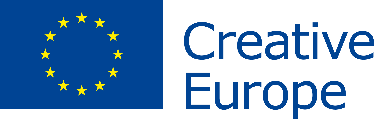 ПРЕС-РЕЛІЗ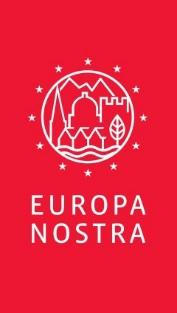 ДЛЯ КОНТАКТІВ З ПРЕСОЮEuropa NostraСара Заніні, sz@europanostra.orgMоб. +32 486 58 95 19Жоана Пінейро, jp@europanostra.orgMоб. +31 6 34 36 59 85Інститут Європейського інвестиційного банку Бруно Россіньол, bruno.rossignol@eib.orgTел. +352 43 797 07 67; Mоб. +352 621345 862ДЛЯ ОТРИМАННЯ ДЕТАЛЬНІШОЇ ІНФОРМАЦІЇПро кожен з номінованих об’єктів:Інформація та коментарі експертівФото & e-банери &  Відео (у високій роздільній здатності)Прес-реліз різними мовами   www.7mostendangered.euwww.europanostra.orghttp://institute.eib.orgБучацька міська радаВіталій Фреяк, frevit236@gmail.comMоб.+380 67 671 44 50https://buchachmiskrada.gov.ua